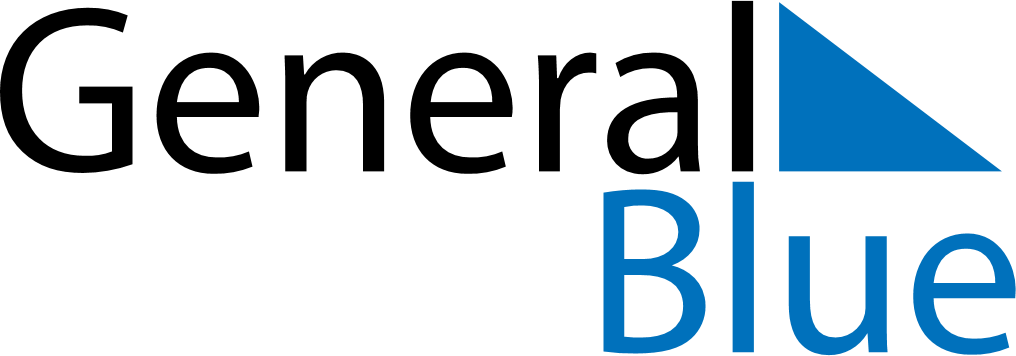 Weekly CalendarFebruary 16, 2026 - February 22, 2026Weekly CalendarFebruary 16, 2026 - February 22, 2026Weekly CalendarFebruary 16, 2026 - February 22, 2026Weekly CalendarFebruary 16, 2026 - February 22, 2026Weekly CalendarFebruary 16, 2026 - February 22, 2026Weekly CalendarFebruary 16, 2026 - February 22, 2026MONDAYFeb 16TUESDAYFeb 17TUESDAYFeb 17WEDNESDAYFeb 18THURSDAYFeb 19FRIDAYFeb 20SATURDAYFeb 21SUNDAYFeb 22